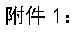 领取《独生子女父母光荣证》申请表注：1.《申请表》由夫妻双方分别签字确认，不得代办。  2.《申请表》一式三份，由女方户籍地乡镇、街道办理（女方户籍地不在本市的，到男方户籍地办理）。夫妻双方存档单位及办理部门各保存一份。  3.自第二个子女出生（含收养）后，《独生子女父母光荣证》失效。男方信息姓名身份证号身份证号联系电话男方信息存档单位存档单位联系人及电话存档单位联系人及电话男方信息户籍地址      区                街道(乡镇)               村（居）      区                街道(乡镇)               村（居）      区                街道(乡镇)               村（居）      区                街道(乡镇)               村（居）      区                街道(乡镇)               村（居）      区                街道(乡镇)               村（居）      区                街道(乡镇)               村（居）      区                街道(乡镇)               村（居）      区                街道(乡镇)               村（居）      区                街道(乡镇)               村（居）女方信息姓名身份证号身份证号联系电话女方信息存档单位存档单位联系人及电话存档单位联系人及电话女方信息户籍地址      区                街道(乡镇)               村（居）      区                街道(乡镇)               村（居）      区                街道(乡镇)               村（居）      区                街道(乡镇)               村（居）      区                街道(乡镇)               村（居）      区                街道(乡镇)               村（居）      区                街道(乡镇)               村（居）      区                街道(乡镇)               村（居）      区                街道(乡镇)               村（居）      区                街道(乡镇)               村（居）子女信息姓名身份证号身份证号年龄子女信息户籍地址      区                街道(乡镇)               村（居）      区                街道(乡镇)               村（居）      区                街道(乡镇)               村（居）      区                街道(乡镇)               村（居）      区                街道(乡镇)               村（居）      区                街道(乡镇)               村（居）      区                街道(乡镇)               村（居）      区                街道(乡镇)               村（居）      区                街道(乡镇)               村（居）      区                街道(乡镇)               村（居）婚姻生育情况1.□初婚1.□初婚1.□初婚结婚日期：       年     月      日。结婚日期：       年     月      日。结婚日期：       年     月      日。结婚日期：       年     月      日。结婚日期：       年     月      日。结婚日期：       年     月      日。结婚日期：       年     月      日。结婚日期：       年     月      日。婚姻生育情况1.□初婚1.□初婚1.□初婚累计生育子女（含收养）数：     ，现存活子女数     。累计生育子女（含收养）数：     ，现存活子女数     。累计生育子女（含收养）数：     ，现存活子女数     。累计生育子女（含收养）数：     ，现存活子女数     。累计生育子女（含收养）数：     ，现存活子女数     。累计生育子女（含收养）数：     ，现存活子女数     。累计生育子女（含收养）数：     ，现存活子女数     。累计生育子女（含收养）数：     ，现存活子女数     。婚姻生育情况2.□再婚2.□再婚2.□再婚再婚日期：       年     月      日。再婚日期：       年     月      日。再婚日期：       年     月      日。再婚日期：       年     月      日。再婚日期：       年     月      日。再婚日期：       年     月      日。再婚日期：       年     月      日。再婚日期：       年     月      日。婚姻生育情况2.□再婚2.□再婚2.□再婚双方累计生育子女（含收养）数：    ，现存活子女数    。双方累计生育子女（含收养）数：    ，现存活子女数    。双方累计生育子女（含收养）数：    ，现存活子女数    。双方累计生育子女（含收养）数：    ，现存活子女数    。双方累计生育子女（含收养）数：    ，现存活子女数    。双方累计生育子女（含收养）数：    ，现存活子女数    。双方累计生育子女（含收养）数：    ，现存活子女数    。双方累计生育子女（含收养）数：    ，现存活子女数    。申请人承诺：    我们夫妻依法生育（含收养），现存活一个子女，自愿不再生育第二个子女，特申请领取《独生子女父母光荣证》。本人郑重承诺：以上填写内容和提供的证件、材料完全真实、合法、有效，如有虚假，本人愿意承担由此产生的一切法律后果。男方签字：                 女方签字：                      年    月    日申请人承诺：    我们夫妻依法生育（含收养），现存活一个子女，自愿不再生育第二个子女，特申请领取《独生子女父母光荣证》。本人郑重承诺：以上填写内容和提供的证件、材料完全真实、合法、有效，如有虚假，本人愿意承担由此产生的一切法律后果。男方签字：                 女方签字：                      年    月    日申请人承诺：    我们夫妻依法生育（含收养），现存活一个子女，自愿不再生育第二个子女，特申请领取《独生子女父母光荣证》。本人郑重承诺：以上填写内容和提供的证件、材料完全真实、合法、有效，如有虚假，本人愿意承担由此产生的一切法律后果。男方签字：                 女方签字：                      年    月    日申请人承诺：    我们夫妻依法生育（含收养），现存活一个子女，自愿不再生育第二个子女，特申请领取《独生子女父母光荣证》。本人郑重承诺：以上填写内容和提供的证件、材料完全真实、合法、有效，如有虚假，本人愿意承担由此产生的一切法律后果。男方签字：                 女方签字：                      年    月    日申请人承诺：    我们夫妻依法生育（含收养），现存活一个子女，自愿不再生育第二个子女，特申请领取《独生子女父母光荣证》。本人郑重承诺：以上填写内容和提供的证件、材料完全真实、合法、有效，如有虚假，本人愿意承担由此产生的一切法律后果。男方签字：                 女方签字：                      年    月    日申请人承诺：    我们夫妻依法生育（含收养），现存活一个子女，自愿不再生育第二个子女，特申请领取《独生子女父母光荣证》。本人郑重承诺：以上填写内容和提供的证件、材料完全真实、合法、有效，如有虚假，本人愿意承担由此产生的一切法律后果。男方签字：                 女方签字：                      年    月    日申请人承诺：    我们夫妻依法生育（含收养），现存活一个子女，自愿不再生育第二个子女，特申请领取《独生子女父母光荣证》。本人郑重承诺：以上填写内容和提供的证件、材料完全真实、合法、有效，如有虚假，本人愿意承担由此产生的一切法律后果。男方签字：                 女方签字：                      年    月    日申请人承诺：    我们夫妻依法生育（含收养），现存活一个子女，自愿不再生育第二个子女，特申请领取《独生子女父母光荣证》。本人郑重承诺：以上填写内容和提供的证件、材料完全真实、合法、有效，如有虚假，本人愿意承担由此产生的一切法律后果。男方签字：                 女方签字：                      年    月    日申请人承诺：    我们夫妻依法生育（含收养），现存活一个子女，自愿不再生育第二个子女，特申请领取《独生子女父母光荣证》。本人郑重承诺：以上填写内容和提供的证件、材料完全真实、合法、有效，如有虚假，本人愿意承担由此产生的一切法律后果。男方签字：                 女方签字：                      年    月    日申请人承诺：    我们夫妻依法生育（含收养），现存活一个子女，自愿不再生育第二个子女，特申请领取《独生子女父母光荣证》。本人郑重承诺：以上填写内容和提供的证件、材料完全真实、合法、有效，如有虚假，本人愿意承担由此产生的一切法律后果。男方签字：                 女方签字：                      年    月    日申请人承诺：    我们夫妻依法生育（含收养），现存活一个子女，自愿不再生育第二个子女，特申请领取《独生子女父母光荣证》。本人郑重承诺：以上填写内容和提供的证件、材料完全真实、合法、有效，如有虚假，本人愿意承担由此产生的一切法律后果。男方签字：                 女方签字：                      年    月    日申请人承诺：    我们夫妻依法生育（含收养），现存活一个子女，自愿不再生育第二个子女，特申请领取《独生子女父母光荣证》。本人郑重承诺：以上填写内容和提供的证件、材料完全真实、合法、有效，如有虚假，本人愿意承担由此产生的一切法律后果。男方签字：                 女方签字：                      年    月    日户籍地乡镇、街道确认：                                               盖章                          经办人签字：                     年    月    日户籍地乡镇、街道确认：                                               盖章                          经办人签字：                     年    月    日户籍地乡镇、街道确认：                                               盖章                          经办人签字：                     年    月    日户籍地乡镇、街道确认：                                               盖章                          经办人签字：                     年    月    日户籍地乡镇、街道确认：                                               盖章                          经办人签字：                     年    月    日户籍地乡镇、街道确认：                                               盖章                          经办人签字：                     年    月    日户籍地乡镇、街道确认：                                               盖章                          经办人签字：                     年    月    日户籍地乡镇、街道确认：                                               盖章                          经办人签字：                     年    月    日户籍地乡镇、街道确认：                                               盖章                          经办人签字：                     年    月    日户籍地乡镇、街道确认：                                               盖章                          经办人签字：                     年    月    日户籍地乡镇、街道确认：                                               盖章                          经办人签字：                     年    月    日户籍地乡镇、街道确认：                                               盖章                          经办人签字：                     年    月    日独生子女父母光荣证独生子女父母光荣证独生子女父母光荣证第        号第        号第        号领取独生子女父母奖励费时间领取独生子女父母奖励费时间自   年   月起至   年   月止自   年   月起至   年   月止自   年   月起至   年   月止自   年   月起至   年   月止